Liceo Chapero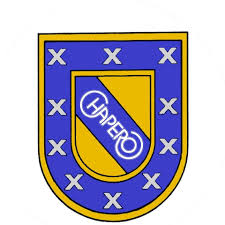 Tercero BásicoCurso. Idioma EspañolProfesora. Gloria ValdézActividad No. 6Fecha de entrega 1/7/2020 hasta 8/7/2020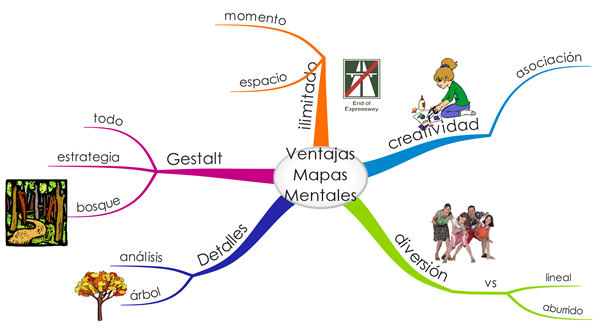 Instrucciones.  Elaborar un mapa mental del barroco español con los siguientes temas:Panorama histórico.Poesía barroca autores y obras.El culteranismoEl conceptismoNovela barroca, autores y obras.Teatro barroco, autores y obras. Guíate por el siguiente enlace. Puedes guiarte por otros vídeos.https://youtu.be/Vv3urftQgOU